Serfund Site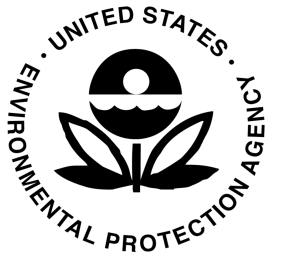 